Piirin vuosikokouksen yhteydessä suoritettavat                        virkailijavalmennuksetEsitän työvaliokunnalle ja piirihallitukselle että muuttaisimme koulutus sananvalmennukseksi joka kuvaa paljon paremmin asiaa jota teemme. Alueiden ja lohkojen puheenjohtajien valmennukset voisi suorittaa jo aiemminsillä tulevan kauden virkailijat ovat jo selvillä. Näin heillä olisi heti kauden alussa tehtäväkuva hallussa. 2 tunnin pikainen tapaaminen vuosikokouksen yhteydessä ei ole riittävä näiden tehtävien hoitamiseen.       Valmennus		ValmentajaPresidentit ja varapresidentit		DG ja VDGSihteerit ja rahastonhoitajat		Avoin  ( GLT?)Alueen- ja lohkonpuheenjohtajat	mahdollisesti eri aikaan toisaalla ?	Puolisotapaaminen		Jukka KokkonenPunainen Sulka			PDG Ilkka SainioUudet jäsenet ja kummit		Heikki KuurneLCI 100 vuotta			PDG Pertti JämsènPidempiaikaisesta sihteereiden valmentajasta käyn alustavaa keskustelua.Veikko Kotolahti107 G-piiri  GLT(koulutusjohtaja 2014-2017)veikko.kotolahti@lions.fi044 0491299Lumikontie 419700 SYSMÄ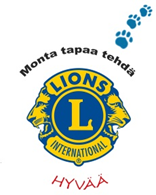 